KARTA ZGŁOSZENIA UCZESTNIKA WARSZTATÓWNAZWA WARSZTATÓW: „Aktualny stan wiedzy na temat biopreparatów stosowanych w rolnictwie”TERMIN WARSZTATÓW: 26.10.2021, godz. 9.00DANE UCZESTNIKA:………………………………………Podpis Uczestnika warsztatówWarsztaty opracowano w ramach projektu finansowanego przez Narodowe Centrum Badań
 i Rozwoju pt. „Innowacyjny preparat do stymulacji wzrostu i plonowania pszenicy ozimej”
w ramach programu LIDER IX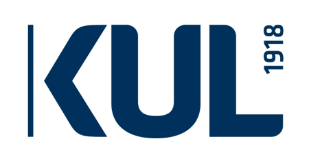 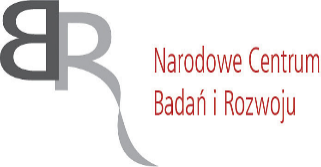 Imię i nazwiskoKontakt (e-mail, telefon)Miejsce zatrudnienia